附件2荔城街第三中学参考地图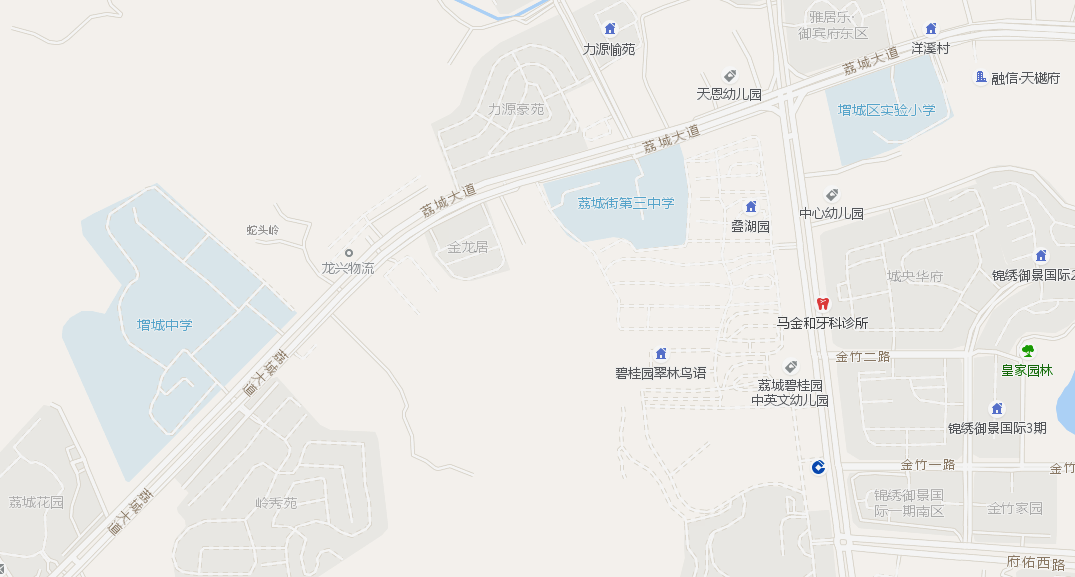 